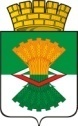 ДУМАМАХНЁВСКОГО МУНИЦИПАЛЬНОГО ОБРАЗОВАНИЯ                                         четвертого созываРЕШЕНИЕ от 22 декабря  2022   года          п.г.т. Махнёво                               № 214       О принятии к рассмотрению проекта решения Думы Махнёвского муниципального образования «Об утверждении Правил благоустройства   территории Махнёвского  муниципального образования» В соответствии с частью 5 статьи 28 Федерального   закона   от 06.10.2003 № 131-ФЗ «Об общих принципах местного самоуправления в Российской Федерации», статьей 5.1. Градостроительного Кодекса Российской Федерации, руководствуясь частью 6 статьи 17 Устава Махнёвского муниципального образования, учитывая протест Алапаевской городской прокуратуры от 01.11.2022  № б/н, Дума Махнёвского муниципального образованияРЕШИЛА:         1. Принять к рассмотрению проект решения Думы Махнёвского муниципального образования «Об утверждении Правил благоустройства   территории Махнёвского муниципального образования» (прилагается).           2. Решение Думы Махнёвского муниципального образования от 25.03.2021 № 49 «Об утверждении Правил благоустройства территорий населенных     пунктов     Махнёвского    муниципального    образования» (с изменениями от 21.12.2021 г. № 111) отменить.3.   Настоящее Решение вступает в силу со дня его принятия.  4.   Настоящее Решение   опубликовать в газете «Алапаевская искра» и разместить на   сайте Махнёвского муниципального образования в сети «Интернет».Председатель Думы  муниципального образования                                                         С. Г. АлышовГлава муниципального образования	                      	       А.С. КорелинпроектДУМАМАХНЁВСКОГО МУНИЦИПАЛЬНОГО ОБРАЗОВАНИЯ                                         четвертого созываРЕШЕНИЕ от                 2022   года          п.г.т. Махнёво                               №        Об утверждении Правил благоустройства   территории Махнёвского муниципального образования  В соответствии с подпунктом 11 пункта 10 статьи 35, статьей 45.1 Федерального   закона от 06.10.2003 № 131-ФЗ «Об общих принципах местного самоуправления в Российской Федерации», от 14 ноября 2018 года № 140-ОЗ «Об регулировании отдельных отношений в сфере благоустройства территории муниципальных образований, расположенных на территории Свердловской области», руководствуясь подпунктом 13 пункта 2 статьи 23 Устава Махнёвского МО, учитывая решение участников публичных слушаний от _____,  Дума Махнёвского муниципального образованияРЕШИЛА:Утвердить Правила благоустройства территории Махнёвского муниципального образования (прилагаются).Решение опубликовать в газете «Алапаевская искра» и разместить на   сайте Махнёвского муниципального образования в сети «Интернет». Настоящее Решение вступает в силу со дня его опубликования в газете «Алапаевская искра».Контроль за исполнением настоящего Решения возложить на постоянную комиссию Думы Махнёвского муниципального образования по социальной политике (О.О.Ильина).Председатель Думымуниципального образования                                                         С. Г. АлышовГлава муниципального образования	                      	       А.С. КорелинПриложениек Решению Думы Махнёвскогомуниципального образованияот _____________     № ___Правилаблагоустройства территорий населенных пунктов Махнёвского муниципального образованияГлава 1. Общие положения 1. Настоящие Правила благоустройства территории Махнёвского муниципального образования (далее - Правила) разработаны на основании:- Градостроительного кодекса Российской Федерации от 29 декабря 2004 года N 190-ФЗ;- Федерального закона от 24 июня 1998 года N 89-ФЗ "Об отходах производства и потребления";- Федерального закона от 30 марта 1999 года N 52-ФЗ "О санитарно-эпидемиологическом благополучии";- Федерального закона от 06 октября 2003 года N 131-ФЗ "Об общих принципах организации местного самоуправления в Российской Федерации";- Постановления Государственного комитета Российской Федерации по строительству и жилищно-коммунальному комплексу от 27.09.2003 N 170 "Об утверждении Правил и норм технической эксплуатации жилищного фонда";- Приказа Министерства и жилищно-коммунального хозяйства Российской Федерации от 16.12.2016 N 972/пр "Об утверждении СП 82.13330 "СНиП III-10-75 Благоустройство территорий";- Закона Свердловской области от 14 ноября 2018 года N 140-ОЗ "О порядке определения органами местного самоуправления муниципальных                                                                                                                                                                                                                                       прилегающих территорий";- Приказа Министерства энергетики и жилищно-коммунального хозяйства Свердловской области от 31.03.2020 N 185 "Об утверждении территориальной схемы обращения с отходами производства и потребления на территории Свердловской области".2. Настоящие Правила устанавливают на основе законодательства Российской Федерации, Свердловской области требования к благоустройству и элементам благоустройства территории Махнёвского муниципального образования, перечень мероприятий по благоустройству территории Махнёвского муниципального образования, порядок и периодичность их проведения.3. Требования настоящих Правил обязательны для исполнения всеми гражданами (физическими лицами), юридическими лицами и индивидуальными предпринимателями, проживающими (пребывающими) или осуществляющими свою деятельность на территории Махнёвского муниципального образования.4. Организация деятельности по благоустройству территории Махнёвского муниципального образования обеспечивается  Администрацией                                                                                                                                                                                                                                                                                                                                                                                                                                                                                                                        Махнёвского муниципального образования, территориальными структурными подразделениями Администрации Махнёвского муниципального образования, собственниками и (или) уполномоченными ими лицами, являющимися                                                                          владельцами и (или) пользователем земельных                            участков, зданий, строений и сооружений, если иное не установлено законодательством. 5. Участниками деятельности по благоустройству могут выступать:1) население Махнёвского муниципального образования, которое формирует предложения по благоустройству и принимает участие в оценке предлагаемых решений. В отдельных случаях жители Махнёвского муниципального образования могут участвовать в выполнении работ. Жители могут быть представлены общественными организациями и объединениями;2) Администрация Махнёвского муниципального образования формирует техническое задание, определяет исполнителей и обеспечивает выполнение работ по благоустройству в пределах своих полномочий;3) исполнители работ, представители профессионального сообщества, в том числе ландшафтные архитекторы, архитекторы и дизайнеры, разрабатывающие концепции и проекты благоустройства, рабочую документацию, специалисты по благоустройству и озеленению, в том числе по возведению малых архитектурных форм;4) иные лица.К деятельности по благоустройству территории относится разработка проектной документации, выполнение мероприятий по благоустройству и содержание объектов благоустройства.6. Лицами, ответственными за содержание отведенных и прилегающих территорий, являются:1) граждане (физические лица), юридические лица и индивидуальные предприниматели, являющиеся собственниками, и (или) уполномоченные ими лица, владельцы и (или) пользователи земельных участков, зданий, строений, сооружений, объектов транспортной инфраструктуры, подземных инженерных коммуникаций, нестационарных объектов;2) граждане (физические лица), юридические лица и индивидуальные предприниматели, осуществляющие выполнение земляных, строительных и иных работ, влекущих за собой нарушение благоустройства территорий;3) специализированные организации, осуществляющие выполнение работ по благоустройству территорий, должностные лица, в обязанности которых входит выполнение указанных работ либо организация и (или) контроль их выполнения.7. Используемые в настоящих Правилах понятия и термины применяются в значениях, которые определены законодательством Российской Федерации.Глава 2. Содержание территорий общего пользования и порядок пользования такими территориями1. Юридические и физические лица должны соблюдать чистоту и поддерживать порядок на территории своего пребывания и деятельности, в том числе на внутренних (производственных, заводских) территориях, территориях домовладений, своевременно производить уборку и содержание соответствующих объектов, поддерживать их в надлежащем состоянии, соблюдать нормы, запреты и требования настоящих Правил, заключать договоры на вывоз мусора со специализированными организациями в соответствии с образуемыми ими объемами мусора и рассчитанными нормами накопления.2. Собственники земельных участков, зданий, строений и сооружений и (или) уполномоченные ими лица, являющиеся владельцами и (или) пользователями земельных участков, зданий, строений и сооружений, обязаны обеспечивать:1) уборку принадлежащих им на праве собственности или ином вещном праве земельных участков, а также очистку их от мусора, отходов, снега, скоплений дождевых и талых вод, технических и технологических загрязнений, удаление обледенений, проводить окашивание, а в случае заключения соглашения - исполнять вышеперечисленные обязанности и в отношении прилегающей территории;2) содержание придомовой территории с соблюдением правил и норм, установленных действующим законодательством;3) условия для свободного стока талых и ливневых вод при устройстве твердых покрытий площадок перед подъездами домов, проездных и пешеходных дорожек;4) содержание объектов благоустройства, указателей домовых номерных знаков и своевременное проведение их ремонта;  5) очистку фасадов зданий, строений, сооружений и ограждений от видимых загрязнений, повреждений, надписей, в том числе пропагандирующих вещества и организации, запрещенные на территории Российской Федерации, рисунков, объявлений, афиш, плакатов, недопущение разрушений отделочного слоя, водосточных труб, воронок или выпусков;6) установку урн для мусора у входов в подъезды, у входных групп, их своевременную очистку от мусора, установку, ремонт и покраску, ремонт и покраску скамеек, и их своевременную очистку;7) устройство и содержание контейнерных площадок для сбора твердых коммунальных отходов и другого мусора, соблюдение режимов их уборки, мытья, дезинфекции, ремонта и покраски (для установки контейнеров должна быть оборудована площадка с бетонным или асфальтовым покрытием и отсеком для временного хранения крупногабаритного мусора, ограниченная бордюром и ограждениями либо зелеными насаждениями (кустарниками) с трех сторон и имеющая подъездной путь для специального транспорта; контейнеры для сбора твердых коммунальных отходов должны быть оборудованы крышками либо ограждение контейнерных площадок должно препятствовать выдуванию отходов);8) устройство контейнерных площадок с возможностью доступа к ним маломобильных групп населения;9) свободный подъезд специализированного транспорта к контейнерам, контейнерным площадкам;10) свободный проход шириной не менее 0,9 м для беспрепятственного проезда велосипедистов, пользователей инвалидных колясок, детских колясок при установке шлагбаумов, цепочек, полусфер и других ограждающих приспособлений;11) проведение дератизации, дезинсекции и дезинфекции в местах общего пользования, подвалах, технических подпольях объектов жилищного фонда;12) обустройство и содержание дворовых уборных с выгребом и дворовых помойниц для сбора жидких отходов в неканализованных домовладениях в соответствии с требованиями законодательства в области обеспечения санитарно-эпидемиологического благополучия населения.3. Владельцы или пользователи домовладений, в том числе используемых для сезонного и временного проживания, обязаны:1) содержать домовладения в соответствии с установленными настоящими Правилами требованиями:- на расстоянии не менее 10 м в каждую сторону от границ таких зданий, сооружений, в том числе со встроенными хозяйственными объектами, либо до границы, проходящей между двумя соседними зданиями, сооружениями; в случае расположения здания или сооружения вблизи улицы или дороги - до кромки проезжей части улицы, дороги;2) складировать мусор в специально оборудованных местах;3) не допускать засорение обочин дорог, длительного (свыше 30 дней) складирования, хранения топлива (уголь, дрова, бензин, дизельное топливо, мазут и т.д.), удобрений (навоз, торф, компост, перегной и зола), строительных (строительные растворы, лесные материалы-брёвна, доски, различные виды пиломатериалов) и других материалов на уличной стороне домовладения;4) осуществлять уборку принадлежащих им объектов в соответствии с установленными настоящими Правилами требованиями;5) не допускать хранения разукомплектованных механизмов, автотранспорта, иной техники на уличной стороне домовладения (свыше 15 дней);6) не допускать производство ремонта транспортных средств и других механизмов во дворах жилых домов, а также любые ремонтные работы, связанные с шумом, выделением и сбросом вредных веществ, превышающих установленные нормативы;7) не допускать самостоятельного, без согласования, перекрывания улиц, проездов и тротуаров, препятствуя проезду транспортных средств и движению пешеходов;8) не допускать вынос снега при уборке придомовой территории (в зимний период) на проезжую часть.9) Снег, счищаемый с придомовых территорий и внутриквартальных проездов, допускается складировать на территориях дворов в местах, не препятствующих свободному проезду автотранспорта и движению пешеходов. Складирование снега должно предусматривать отвод талых вод. Не допускается повреждение зеленых насаждений при складировании снега.10) Не допускается выталкивание или перемещение снега с придомовых территорий на объекты улично-дорожной сети.11) В соответствии с санитарными нормами и правилами организации по обслуживанию жилищного фонда должны проводить дератизацию и дезинфекцию в местах общего пользования, подвалах, технических подпольях.12) У подъездов жилых домов устанавливаются урны. Собственники индивидуальных жилых домов и (или) уполномоченные ими лица, являющиеся владельцами и (или) пользователями индивидуальных жилых домов, обеспечивают сбор и вывоз мусора и отходов со своей территории.13) Размещение транспортных средств на внутриквартальных территориях не должно создавать препятствий для прохода людей, а также для работы и движения уборочной и специализированной техники.4. На территории муниципального образования запрещается:1) складирование (выброс) и (или) временное хранение мусора, скопление мусора, а также сброс и (или) складирование мусора, отходов спила деревьев, листвы, снега вне специально отведенных мест. Указанные специально отведенные места определяются территориальными органами и территориальными структурными подразделениями Администрации муниципального образования;2)  сжигание мусора (в том числе строительного), опавшей листвы, сухой травы, части деревьев и кустарников, тары, строительных материалов, в том числе в местах производства земляных, строительных, дорожно-ремонтных работ, работ по ремонту инженерных сетей и коммуникаций, строений, зданий и сооружений, фасадов, иных объектов и на прилегающих к ним территориях; разведение костров на озелененных территориях и в лесах, территориях общего пользования (в том числе на дорогах, проездах, тротуарах и пешеходных дорожках);3) мойка транспортных средств, замена, слив масел, технических жидкостей во дворах жилых домов, на улицах, детских, спортивных, хозяйственных площадках, озелененных территориях, пешеходных дорожках и зонах, в границах водоохранных зон;4) стоянка автотранспортных средств на детских, спортивных, хозяйственных площадках, газонах, озелененных территориях, пешеходных дорожках. Стоянка транспортных средств не должна препятствовать механизированной уборке, вывозу мусора, движению пешеходов. Ответственность за стоянку транспортных средств в запрещенных местах либо стоянку, препятствующую механизированной уборке, вывозу мусора, движению, несут собственники транспортных средств, за исключением случаев неправомерного завладения транспортным средством;5) сжигание автомобильных покрышек, размещение частей транспортной техники вне установленных для этих целей мест;6) перемещение на проезжую часть улиц, дорог и прилегающую территорию мусора, смета, счищаемых с дворовых территорий и тротуаров;7) сброс жидких отходов, выброс мусора во дворы, на придомовые территории многоквартирного жилого фонда и частного сектора, прилегающие территории, проезжую часть дорог, а также закапывание и размещение его на указанных территориях;8) откачка воды на проезжую часть дорог при ликвидации аварий на водопроводных, канализационных и тепловых сетях;9) размещение (наклеивание, развешивание, крепление) на зданиях, фасадах зданий и сооружений, павильонах, остановках пассажирского транспорта объявлений, листовок, вывесок, афиш, агитационных материалов, иных информационных материалов, а также установка средств размещения информации без соответствующего согласования с Администрацией муниципального образования (за исключением случаев, установленных законодательством о выборах); размещение (наклеивание, развешивание, крепление) на опорах контактной сети и наружного освещения, ограждениях, заборах, деревьях, малых архитектурных формах объявлений (в том числе частных), вывесок, афиш, агитационных материалов и других информационных сообщений, выполнение надписей, рисунков;10) перевозка сыпучих грузов (уголь, песок, камни природные, галька, гравий, щебень, известняк, керамзит, иные материалы), грунта (глина, земля, торф, иные материалы), отходов, спила деревьев без покрытия тентом, исключающего загрязнение дорог, улиц и прилегающих к ним территорий;11) установка шлагбаумов, цепей, столбов, бетонных блоков и плит, других сооружений, устройств и объектов, создающих препятствия или ограничения проходу (движению) пешеходов и (или) проезду автотранспорта и (или) проведению уборочных работ на территориях общего пользования без согласования с органами местного самоуправления.12) вывоз снега, льда, мусора, твердых коммунальных отходов, крупногабаритных отходов, строительного мусора, смета и иных отходов в не отведенные для этих целей в установленном порядке места;13) движение машин и механизмов на гусеничном ходу по дорогам с асфальто- и цементно-бетонным покрытием (за исключением случаев проведения аварийно-восстановительных работ);14) повреждение элементов и (или) объектов благоустройства (газонов, цветников, детских и спортивных площадок, инженерных коммуникаций), в том числе с использованием автотранспортных средств, строительной техники;15) создание препятствий на путях следования пешеходов, велосипедистов, маломобильных групп населения, специализированной техники, а также на контейнерных площадках, камерах тепло- и водоснабжения;16) засорение и засыпка водоемов, загрязнение водоемов сточными водами, устройство запруд;17) навал мусора, очаговый навал мусора, несанкционированная свалка мусора;18) производство земляных работ без разрешения органов местного самоуправления. 19) самовольное размещение малых архитектурных форм на землях общего пользования;20) самовольное размещение объявлений, в том числе коммерческого характера, вне мест, специально отведенных для этого правовыми актами органа местного самоуправления;21) самовольное нанесение надписей, рисунков, размещение афиш, плакатов, иной печатной продукции на фасадах зданий, строений, сооружений и ограждениях, остановочных навесах, тротуарах, автомобильных дорогах;22) размещение ритуальных принадлежностей и надгробных сооружений вне мест, специально предназначенных для этих целей;23) размещение сырья, материалов, грунта, оборудования, строительных отходов за пределами земельных участков, предоставленных для строительства и (или) размещения индивидуальных жилых домов;24) размещение, выбрасывание бытового и строительного мусора (строительного материала), металлического лома (металлических конструкций), отходов производства, тары, вышедших из эксплуатации автотранспортных средств, ветвей деревьев, листвы, пищевых отходов и иного мусора в не отведенных для этих целей местах;25) самовольное присоединение промышленных, хозяйственно-бытовых и иных объектов к сетям ливневой канализации;26) сброс сточных вод, загрязняющих веществ и жидких коммунальных отходов в водные объекты, на землю и другие не установленные для этих целей места;27) складирование листвы, снега, грязи, грунта и иного мусора у комлевой части деревьев, кустарников, складирование и хранение на землях общего пользования порубочных остатков обрезки и рубки зеленых насаждений;28) самовольное присоединение проездов, въездов, выездов к иным объектам улично-дорожной сети при отсутствии согласования уполномоченного органа местного самоуправления;29) самовольное размещение на землях общего пользования и прилегающих территориях подземных инженерных объектов, сооружений, в том числе выгребных ям, овощных ям, кессонов, колодцев;30) размещение нестационарных торговых объектов, не включенных в действующую редакцию схемы размещения нестационарных торговых объектов на территории муниципального образования, разработанной и утвержденной Администрацией муниципального образования, в порядке, установленном действующим законодательством.5. Допускается возможность для собственников, образованных в надлежащем порядке и поставленных на государственный кадастровый учёт земельных участков принять решение о размещении на них нестационарных торговых объектов, если это не нарушает обязательные требования, предусмотренные законодательством Российской Федерации.Глава 3. Уборка территории муниципального образования, в том числе в зимний период1. Физические и юридические лица обязаны производить регулярную уборку территории, находящейся в их ведении, организовывать вывоз мусора, образующегося в результате осуществления ими хозяйственной и (или) иной деятельности, с целью его дальнейшей утилизации и обезвреживания специализированной организацией в установленном законодательством порядке.2. Границы уборки территорий определяются границами земельного участка на основании документов, подтверждающих право собственности, владения, пользования земельным участком, и прилегающей к его границам территории.3. Размер и границы прилегающей территории определяются по соглашению сторон. При определении размера и границ прилегающей территории, на которой осуществляется уборка, рекомендуется учитывать следующие условия:4. Уборка территорий, прилегающих к зданиям, сооружениям, в том числе со встроенными хозяйственными объектами, осуществляется на расстоянии не менее 10 м в каждую сторону от границ таких зданий, сооружений либо до границы, проходящей между двумя соседними зданиями, сооружениями; в случае расположения здания или сооружения вблизи улицы или дороги - до кромки проезжей части улицы, дороги;5. Уборка территорий, прилегающих к объектам мелкорозничной торговли, бытового и иного обслуживания населения, осуществляется на расстоянии 10 м в каждую сторону от границ такого объекта; в случае расположения такого объекта вблизи улицы или дороги - до кромки проезжей части дороги (улицы) или до середины улицы (в случае отсутствия выделенной (обустроенной) проезжей части);6. Уборка территорий, прилегающих к торгово-развлекательным центрам, торговым ярмаркам, рынкам, паркам, пляжам, стадионам, летним кафе и другим аналогичным объектам, в том числе прилегающих к ним парковок, осуществляется на расстоянии 15 м в каждую сторону от границ таких объектов; при наличии ограждений - на расстоянии 15 м от ограждения; в случае расположения таких объектов вблизи улицы - до ее проезжей части;7. Уборка территорий, прилегающих к отдельно стоящим объектам рекламы, осуществляется в радиусе 5 м от таких объектов;8. Уборка территорий, прилегающих к гаражам, автомойкам, автостоянкам, парковкам, осуществляется на расстоянии 10 м в каждую сторону от их границ;9. Уборка территорий, прилегающих к автозаправочным станциям, автомоечным постам, заправочным комплексам, шиномонтажным мастерским и станциям технического обслуживания, осуществляется на расстоянии 15 м в каждую сторону от их границ;10. Уборка территорий, прилегающих к промышленным объектам, осуществляется на расстоянии 15 м в каждую сторону от их границ;11. Уборка строительных площадок осуществляется на расстоянии 5 м от ее ограждения по периметру, включая подъездные пути;12. Уборка территорий, прилегающих к подземным и наземным пешеходным переходам, осуществляется на расстоянии 2 м в каждую сторону от наземной части перехода;13. Уборка территорий, прилегающих к водоразборным колонкам (с устройством и содержанием стоков для воды), осуществляется в радиусе 5 м от водоразборных колонок;14. Уборка территорий, прилегающих к трансформаторным и распределительным подстанциям, другим инженерным сооружениям, работающим в автономном режиме (без обслуживающего персонала), в том числе скос травы и поросли, осуществляется в пределах охранной зоны на расстоянии не менее 3 м в каждую сторону от границ таких инженерных сооружений (в случае, если в этой охранной зоне земельный участок не предоставлен на каком-либо вещном праве третьим лицам);15. Уборка территорий, прилегающих к контейнерам, контейнерным площадкам, бункерам, осуществляется на расстоянии 2 м в каждую сторону от их границ;       16. Уборка территории муниципального образования должна осуществляться систематически круглый год в соответствии с установленными требованиями, с учетом погодных условий летнего и зимнего периодов.Дополнительная уборка территории муниципального образования должна проводиться:ежегодно весной (с 15 апреля по 15 мая) и осенью (с 15 сентября по 15 октября);после массовых праздничных мероприятий.17.  В случаях ливневых дождей, ураганов, снегопадов, гололеда и других чрезвычайных погодных явлений режим уборочных работ может изменяться постановлением Администрации муниципального образования.Проведение уборочных работ в зимний период18. Зимний период уборочных работ устанавливается с 1 ноября текущего календарного года по 15 апреля следующего календарного года. В случае значительного отклонения погодных условий текущей зимы от климатической нормы сроки начала и окончания зимнего периода уборочных работ могут изменяться постановлением Администрации муниципального образования. Нормы настоящих Правил, устанавливающих требования к проведению уборочных работ в зимний период, применяются в случае снегопада и (или) гололеда, произошедших вне пределов зимнего периода уборочных работ.19. До 1 октября текущего года Администрацией муниципального образования и дорожными службами должны быть завершены работы по подготовке мест для приема снега (снегосвалки, площадки для вывоза и временного складирования снега), уборочной техники к работе в зимний период.20. Лица, на которых возложены обязанности по содержанию соответствующих объектов, должны осуществлять мониторинг состояния этих объектов в целях поддержания их в чистоте и порядке.21. В зимний период должны проводиться:1) прометание территорий с твердым покрытием по мере необходимости;2) сбор мусора со всей территории по мере необходимости;3) уборка снега в соответствии с требованиями настоящей Главы;4) формирование снежных валов на заранее подготовленной территории (территории для временного хранения снега определяются распоряжениями территориальных органов и территориальных структурных подразделений Администрации муниципального образования с учетом требований настоящих Правил);5) при возникновении скользкости или образовании гололеда - обработка пешеходных дорожек противогололедными материалами, на которые имеются санитарно-эпидемиологические заключения;6) скалывание наледи по мере образования;7) уборка мусора из урн по мере накопления;8) вывоз снега с территорий, не позволяющих организовать хранение в течение допустимых сроков накопившегося объема снега без значительного (более одной четвертой части) зауживания проезжей части или тротуаров;9) в период таяния снега - рыхление снега и организация отвода талых вод.23. В зимний период уборочных работ дорожки и площадки парков, скверов, бульваров, тротуары, дворовые территории и проезды должны быть очищены от снега, в случае гололеда - обработаны противогололедным материалом.22. При уборке пешеходных дорожек в парках, лесопарках, садах, скверах, бульварах и других зеленых зонах допускается временное складирование снега на заранее подготовленные для этих целей площадки при условии сохранности зеленых насаждений и обеспечения оттока талых вод.23. Не допускается выдвигать или перемещать на проезжую часть дорог, улиц и проездов, а также на тротуары снег, счищаемый с дворовых территорий, территорий, принадлежащих юридическим и физическим лицам, осуществлять роторную переброску и перемещение загрязненного снега, а также осколков льда на газоны, цветники, кустарники и другие зеленые насаждения.24. К мероприятиям уборки улиц и дорог в зимний период относятся:1) обработка проезжей части дорог противогололедными материалами, на которые имеются санитарно-эпидемиологические заключения;2) сгребание и подметание снега;3) формирование снежного вала для последующего вывоза;4) выполнение разрывов в снежных валах у остановок пассажирского транспорта, подъездов к административным и общественным зданиям, выездов из дворов, на пешеходных переходах, в иных местах;5) удаление (вывоз) снега;6) зачистка дорожных лотков после удаления (вывоза) снега с проезжей части;7) скалывание льда и уборка снежно-ледяных образований.25. С началом снегопада в первую очередь обрабатываются противогололедными материалами наиболее опасные для движения транспорта участки улиц – перекрестки дорог, крутые спуски, повороты и подъемы, мосты, остановки пассажирского транспорта. В каждой дорожно-эксплуатационной организации должен быть перечень участков, требующих первоочередной обработки противогололедными материалами.26. По окончании обработки наиболее опасных для движения транспорта участков необходимо приступить к сплошной обработке проезжих частей с твердым покрытием противогололедными материалами.27. Снег, счищаемый с проезжей части дорог, улиц и проездов, а также с тротуаров, сдвигается на обочины дорог и в лотковую часть улиц и проездов для временного складирования снежной массы в виде снежных валов, а с подъездов и подходов к зданиям, лестничных сходов - в места, не мешающие проходу пешеходов и проезду транспорта.28. Формирование снежных валов не допускается:1) на перекрестках всех дорог и улиц, вблизи железнодорожных переездов;2) на тротуарах, пешеходных переходах, остановках пассажирского транспорта;3) ближе 5 метров от пешеходного перехода;4) ближе 20 метров от остановки пассажирского транспорта;5) на участках дорог, оборудованных транспортными ограждениями или повышенным бордюром;6) в зоне санитарной охраны источников централизованного и нецентрализованного водоснабжения (родники, колодцы).29. Вывоз снега от остановок пассажирского транспорта, пешеходных переходов, с мостов и путепроводов, из мест массового посещения людей (магазинов, рынков, гостиниц, вокзалов, учреждений образования), с въездов на территории и выездов с территорий учреждений здравоохранения, а также вывоз снега с улиц и проездов, обеспечивающий безопасность дорожного движения, осуществляется в течение суток после окончания снегопада; вывоз складированного после уборки снега с дворовых территорий и внутридворовых проездов осуществляется в течение 3 суток после окончания снегопада; с остальных территорий - не позднее 5 суток после окончания снегопада.30. Вывоз снега должен осуществляться в специально подготовленные места для приема снега (снегосвалки, площадки для вывоза и временного складирования снега). Вывоз снега в другие места запрещается.Места для приема снега после снеготаяния должны быть очищены от мусора.31. В период гололеда тротуары и другие пешеходные зоны должны обрабатываться противогололедными материалами. 32. Снегоуборочные работы на улицах, дорогах, тротуарах и пешеходных дорожках, и остановках пассажирского транспорта производятся после окончания снегопада. В местах, где невозможно применение техники, для уборки снега должна использоваться ручная зачистка.33. Тротуары и лестничные сходы должны быть очищены на всю ширину до покрытия от свежевыпавшего или уплотненного снега (снежно-ледяных образований). Не допускается наличие на лестничных сходах уплотненного снега, снежно-ледяных образований.В период снегопада тротуары и лестничные сходы, площадки и ступеньки при входе в здания (места общественного пользования), проходы для движения пешеходов должны расчищаться и обрабатываться противогололедными материалами.34. Внутридворовые проезды, контейнерные площадки, подъездные пути к ним, тротуары и другие пешеходные зоны, имеющие усовершенствованное покрытие (асфальт, бетон, тротуарная плитка), должны быть очищены от снега и наледи.35. Технология и режимы производства уборочных работ на проезжей части улиц и проездов, тротуаров и дворовых территорий должны обеспечить беспрепятственное движение транспортных средств и пешеходов независимо от погодных условий.36. При проведении уборочных работ в зимний период должны соблюдаться установленные настоящими Правилами требования к уборке территорий, иных объектов от мусора.37. Очистка крыш, карнизов, козырьков балконов, лоджий, подъездов и входных групп, водосточных труб и иных элементов и конструкций зданий и сооружений от снега и ледяных наростов, наледи, образованной от слива воды из водосточных труб на тротуары, обеспечивается собственниками и (или) уполномоченными ими лицами, являющимися владельцами и (или) пользователями зданий, помещений и сооружений, своевременно в светлое время суток с обязательным соблюдением мер, обеспечивающих безопасное движение пешеходов и транспорта (должны быть установлены временные ограждения, обустроены временные обходы опасных участков по газонам с использованием настилов из противоскользящих материалов).38. При сбрасывании снега с крыш должны быть приняты меры, обеспечивающие полную сохранность деревьев, кустарников, воздушных инженерных коммуникаций, растяжек контактных сетей, указателей, светофорных объектов и дорожных знаков.Проведение уборочных работ в летний период1. Летний период уборочных работ устанавливается с 16 апреля по 31 октября текущего календарного года. В случае значительного отклонения погодных условий текущего лета от климатической нормы сроки начала и окончания летнего периода уборочных работ могут изменяться постановлением Администрации муниципального образования. Мероприятия по подготовке уборочной техники к работе в летний период проводятся в сроки, определенные Администрацией муниципального образования.2. Лица, на которых возложены обязанности по содержанию соответствующих объектов, должны осуществлять мониторинг состояния этих объектов в целях поддержания их в чистоте и порядке.3. В период листопада производится сгребание и вывоз опавших листьев с участков дорог, тротуаров, пешеходных дорожек и других твердых поверхностей. Сгребание листвы на газоны и другие зеленые зоны, к комлевой части деревьев и кустарников запрещается.4. В летний период должны проводиться:1) прометание территорий с твердым покрытием (тротуары, придомовые, дворовые территории, хозяйственные, детские, спортивные площадки, дороги, иные объекты) еженедельно;2) прометание всей территории по мере необходимости;3) сбор мусора со всей территории по мере необходимости;4) уборка мусора из урн по мере заполнения.5. Малые архитектурные формы, садовая и уличная мебель, спортивные и детские городки, ограждения и бордюры должны быть выкрашены и не иметь каких-либо повреждений и следов коррозии.6. Дорожное покрытие, обочины дорог, осевые и резервные полосы, обозначенные линиями регулирования, разделительные полосы, выполненные в виде газонов, должны быть очищены от мусора и загрязнений.Разделительные полосы, выполненные из железобетонных блоков, должны быть очищены от песка, грязи и мусора по всей поверхности (верхняя полка, боковые стенки, нижние полки).Металлические ограждения, дорожные знаки и указатели не должны иметь видимых загрязнений и повреждений.7. Тротуары и расположенные на них посадочные площадки остановок пассажирского транспорта должны содержаться в чистоте.8. В течение купального сезона места, используемые для купания, должны содержаться в чистоте. Наличие мусора в местах, используемых для купания, не допускается.Содержание мест, используемых для купания, осуществляется их владельцами.Физическим и юридическим лицам запрещается:- засорять и засыпать водоемы;- загрязнять водоемы сточными водами, минеральными и органическими удобрениями, сливать горюче-смазочные материалы;- мыть в водоемах автотранспорт и другую технику;- купать животных в местах для купания людей.Глава 4. Требования к внешнему виду и содержанию фасадов зданий, строений, сооруженийНастоящими Правилами устанавливаются следующие требования к содержанию:Зданий, строений:1) местные разрушения облицовки, штукатурки, фактурного и окрасочного слоев, трещины в штукатурке, отслаивание отделки наружной поверхности стен (штукатурки, облицовочной плитки), выкрашивание раствора из швов облицовки, кирпичной и мелкоблочной кладки, разрушение герметизирующих заделок стыков полносборных зданий, повреждение или износ металлических покрытий на выступающих частях стен, разрушение водосточных труб и иные подобные разрушения, мокрые и ржавые пятна и потеки, общее загрязнение поверхности должны быть устранены в разумный срок, но не позднее одного месяца с момента их возникновения;2) в случае, если в собственности юридических или физических лиц, хозяйственном ведении или оперативном управлении юридических лиц находятся отдельные нежилые помещения в нежилых или жилых зданиях, такие лица несут обязательства по долевому участию в ремонте фасадов названных зданий пропорционально занимаемым площадям.Расположенные на фасадах информационные таблички, памятные доски должны поддерживаться в чистоте и исправном состоянии;3) входы, цоколи, витрины, вывески, средства размещения информации должны содержаться в чистоте и исправном состоянии;4) запрещается самовольное переоборудование или изменение внешнего вида фасада зданий либо его элементов, включая установление дополнительных элементов и устройств;5) здания и строения должны быть оборудованы домовыми знаками, которые должны содержаться в чистоте и исправном состоянии, освещаться в темное время суток;6) состав домового знака (наименование улицы, номер дома, иные сведения) на конкретном здании или сооружении и условия его размещения определяются функциональным назначением и местоположением зданий или сооружений относительно улично-дорожной сети;7) все закрепленные к стене элементы не должны иметь видимых очагов коррозии и повреждений окраски;8) мостики для перехода через коммуникации должны быть исправными и содержаться в чистоте;9) кровля зданий, элементы водоотводящей системы, оголовки дымоходов и вентиляционных систем должны содержаться в исправном состоянии и не представлять опасности для жителей домов и пешеходов при любых погодных условиях; элементы водоотводящей системы, оголовки дымоходов и вентиляционных систем, иные предусмотренные проектной документацией элементы должны быть в наличии; желоба, воронки, водостоки должны быть неразрывны и рассчитаны на пропуск собирающихся объемов воды. Водостоки, выходящие на стороны зданий с пешеходными дорожками, должны отводиться за пределы пешеходных дорожек;10) в зимний период кровли, водоотводы, крыши подъездов должны быть очищены от снега, наледи и сосулек. Очистка крыш зданий от снега, наледи со сбросом его на тротуары допускается только в светлое время суток с поверхности ската кровли, обращенного в сторону улицы. Сброс снега с остальных скатов кровли, а также плоских кровель должен производиться на внутренние дворовые территории. Перед сбросом снега необходимо провести охранные мероприятия, обеспечивающие безопасность движения транспортных средств и прохода людей, а также принять меры, обеспечивающие полную сохранность деревьев, кустарников, воздушных линий уличного электроосвещения, растяжек, средств размещения информации, светофорных объектов, дорожных знаков, линий связи, иных объектов;11) колористическое решение зданий и сооружений формируется в соответствии с архитектурно-градостроительным обликом объекта капитального строительства, информация о котором содержится в проектной документации объекта капитального строительства.12) масштаб цветовой композиции должен охватывать группу зданий или несколько групп зданий, стоящих рядом. Формирование цветовой композиции группы зданий должно происходить в единой теме.13) собственники (правообладатели) зданий, строений, сооружений, помещений в них, организации по обслуживанию зданий, строений, сооружений, а если зданием является многоквартирный дом - собственники помещений в многоквартирном доме либо уполномоченные ими организации, обслуживающие жилищный фонд, обязаны обеспечить соблюдение требований к внешнему виду фасадов и ограждающих конструкций зданий, строений, сооружений, установленных настоящими Правилами.14) проведение текущего ремонта, в том числе ремонт и окраска фасада, должны осуществляться с периодичностью в пределах трех - пяти лет с учетом группы капитальности зданий, физического износа и местных условий. В случае если зданием является многоквартирный дом, работы, выполняемые в целях надлежащего содержания фасадов таких домов, должны осуществляться в порядке, установленном пунктом 9 Минимального перечня услуг и работ, необходимых для обеспечения надлежащего содержания общего имущества в многоквартирном доме, утвержденного Постановлением Правительства Российской Федерации от 03.04.2013 N 290.15) остекление лоджий и балконов, замена рам, окраска стен зданий, сооружений, расположенных на территории Махнёвского муниципального образования, осуществляется в соответствии с колористическим решением зданий и сооружений.16) расположение лоджий и балконов на фасадах зданий и сооружений, характер их устройства и внешний вид должны соответствовать архитектурному решению фасада, предусмотренному проектным решением.17) основными принципами архитектурного решения балконов и лоджий на фасадах являются:- единый характер на всей поверхности фасада (фасадов);- поэтажная группировка (единый характер в соответствии с поэтажными членениями фасада);- вертикальная группировка (единый характер в соответствии с размещением вертикальных внутренних коммуникаций, эркеров);- сплошное остекление фасада (части фасада).18) изменение архитектурного решения, нарушение композиции фасада за счет произвольного изменения архитектурного решения, остекления, оборудования балконов и лоджий, устройства новых балконов и лоджий или ликвидации существующих не допускается.19) изменение устройства и оборудования балконов и лоджий, не нарушающее архитектурного решения фасада или обоснованное необходимостью его преобразования в рамках реконструкции, капитального ремонта зданий и сооружений, допускается при условии единого комплексного решения на основе архитектурного проекта, согласованного в установленном порядке.20) при эксплуатации и ремонте балконов и лоджий не допускается их произвольное остекление и изменение габаритов, изменение цветового решения, рисунка ограждений и других элементов устройства и оборудования балконов и лоджий, соответствующих общему архитектурному решению фасада.21) восстановление утраченных балконов и лоджий, а также осуществление иных мер по восстановлению первоначального архитектурного решения фасада допускается на основе архитектурного проекта, согласованного в установленном порядке.22) реконструкция балконов и лоджий, затрагивающая конструктивные характеристики фасада, допускается только на основании заключения технической экспертизы.23) владельцы (правообладатели) зданий и сооружений и иные лица, на которых возложены соответствующие обязанности, обязаны обеспечивать регулярную очистку элементов оборудования, текущий ремонт балконов и лоджий и ограждающих конструкций.24) при замене, ремонте, эксплуатации элементов устройства и оборудования балконов и лоджий не допускается изменение их характеристик, установленных проектной документацией.25) Размещение наружных кондиционеров и спутниковых антенн на зданиях, расположенных вдоль магистральных улиц населенного пункта, предусматривается:- на кровле зданий и сооружений (крышные кондиционеры с внутренними воздуховодными каналами);- в верхней части оконных и дверных проемов, в окнах подвального этажа без выхода за плоскость фасада с использованием маскирующих ограждений (решеток, жалюзи);- на дворовых фасадах, брандмауэрах - упорядоченно, с привязкой к единой системе осей на фасаде;- на лоджиях, в нишах - в наиболее незаметных местах.26) размещение наружных блоков систем кондиционирования и вентиляции не допускается:-  на поверхности лицевых фасадов;- над пешеходными тротуарами;- в оконных и дверных проемах с выступанием за плоскость фасада без использования маскирующих ограждений.27) размещение антенн не допускается:- на лицевых фасадах;- на кровле, дворовых фасадах и брандмауэрах, просматривающихся с улицы;- на кровле зданий с выразительным силуэтом, на силуэтных завершениях зданий и сооружений (башнях, куполах), на парапетах, ограждениях кровли, вентиляционных трубах;- на угловой части фасада;- на ограждениях балконов, лоджий.28) при осуществлении работ по благоустройству прилегающих к зданию территорий (тротуаров, отмосток, дорог) заказчик обязан выполнить восстановление поврежденных в процессе работ элементов фасадов, гидроизоляции, отмостки.29) при организации стока воды со скатных крыш через водосточные трубы необходимо:- не нарушать пластику фасадов при размещении труб на стенах здания, обеспечивать герметичность стыковых соединений и требуемую пропускную способность исходя из расчетных объемов стока воды;- не допускать высоты свободного падения воды из выходного отверстия трубы более 200 мм;- предусматривать в местах стока воды из трубы на основные пешеходные коммуникации наличие твердого покрытия с уклоном не менее 5 промилле в направлении водоотводных лотков либо устройство лотков в покрытии;- предусматривать устройство дренажа в местах стока воды из трубы на газон или иные мягкие виды покрытия.30) Входные группы многоквартирных домов и зданий общественного назначения оснащаются осветительным оборудованием, навесом (козырьком), элементами сопряжения поверхностей (ступени), устройствами и приспособлениями для перемещения инвалидов и маломобильных групп населения (пандусы, перила). Требования по организации доступной среды установлены настоящими Правилами.31) требования, предъявляемые к устройству и оборудованию входов, определяются:- архитектурным решением фасада;- историко-культурной ценностью здания, сооружения;- назначением, характером использования помещений;- техническим состоянием основных несущих конструкций здания, сооружения.32) входы в помещения подвального этажа должны иметь единое решение в пределах всего фасада, располагаться согласованно с входами первого этажа, не нарушать архитектурную композицию фасада, не препятствовать движению пешеходов и транспорта.33) Входы в объекты торговли и обслуживания должны решаться в едином комплексе с устройством и оформлением витрин, рекламным оформлением части фасада, относящейся к объекту. Комплексное решение объекта должно быть согласовано с архитектурным решением фасада и другими объектами, расположенными на фасаде. Дверные полотна должны иметь остекление.34) установка козырьков и навесов, нарушающих архитектурное решение и внешний вид фасада, не соответствующих требованиям безопасности использования, не допускается.35) установка козырьков и навесов под окнами жилых помещений должна быть согласована с собственниками жилых помещений.36) устройство ступеней, лестниц, крылец, приямков должно соответствовать нормативным требованиям, обеспечивать удобство и безопасность использования. Характер устройства, материалы, цветовое решение должны соответствовать общему архитектурному решению.        37) Распространение звуковой рекламы с использованием звукотехнического оборудования, монтируемого и располагаемого на внешних стенах, крышах и иных конструктивных элементах зданий, строений, сооружений, не допускается.Малых архитектурных форм: 1) указанные объекты не должны иметь загрязнений, повреждений, в том числе повреждений окраски, надписей (рисунков), следов коррозии;3. Временных объектов:1) не допускается размещение временных объектов в арках зданий, на газонах, площадках (детских, отдыха, спортивных, транспортных стоянках), посадочных площадках пассажирского транспорта (за исключением сблокированных с остановочным павильоном), в охранной зоне водопроводных, канализационных, электрических, кабельных сетей связи, трубопроводов, а также ближе 20 метров - от окон жилых помещений, перед витринами торговых организаций, 3 метров - от ствола дерева, 1,5 метра - от внешней границы кроны кустарника;2) временные объекты должны быть окрашены и не иметь видимых повреждений;3) отделочный материал объектов мелкорозничной сети может быть различный, но придающий объекту мелкорозничной сети эстетически привлекательный внешний вид;4) объекты мелкорозничной сети должны содержаться их собственниками, иными законными владельцами в чистоте и в исправном состоянии и не должны иметь разрушений отделочного слоя, воронок, выпусков и других видимых повреждений. Повреждения объектов мелкорозничной сети должны быть устранены их собственниками, иными законными владельцами в разумный срок, но не позднее одного месяца с момента возникновения повреждений.4. Игрового и спортивного оборудования:1) игровое оборудование должно быть сертифицировано, соответствовать требованиям санитарно-гигиенических норм, быть удобным в технической эксплуатации;2) спортивное оборудование должно быть предназначено для всех возрастных групп населения и размещаться на спортивных, физкультурных площадках либо на специально оборудованных пешеходных коммуникациях (тропы здоровья) в составе рекреационных зон;3) спортивное оборудование в виде физкультурных снарядов и тренажеров должно иметь специально обработанную поверхность, исключающую получение травм (отсутствие трещин, сколов, иных повреждений).Глава 5. Организация освещения территории муниципального образования, включая архитектурную подсветку зданий, строений, сооружений 1. Освещение улиц в муниципальном образовании выполняется в соответствии с нормативными правовыми актами, устанавливающими требования к организации наружного освещения.2. Администрация Махнёвского муниципального образования обеспечивает:- содержание, ремонт и развитие систем наружного освещения территорий общего пользования, площадей, скверов, улично-дорожной сети, уличной сети индивидуального жилищного фонда, остановок транспорта общего пользования, пешеходных тротуаров и дорожек, территорий отдыха и спорта населения и иных территорий общего пользования, с массовым движением населения и требующих наличия освещения;- содержание объектов наружного освещения объектов благоустройства, являющихся собственностью муниципального образования, а также иных объектов благоустройства, находящихся на территории муниципального образования, до определения их принадлежности и оформления права собственности.3. Юридические и физические лица - правообладатели земельных участков с объектами недвижимости и благоустройства, в том числе жилищных, дачных, садовых, гаражных кооперативов и товариществ, обязаны обеспечивать создание, содержание и развитие систем наружного освещения своих территорий в соответствии с нормативными требованиями и настоящими Правилами, за счет собственных средств.4. Содержание объектов наружного освещения обязаны осуществлять физические и юридические лица, которым системы наружного освещения или земельные участки, на которых они расположены, принадлежат на соответствующем праве, в объеме, предусмотренном действующим законодательством и настоящими Правилами, самостоятельно или посредством привлечения иных лиц и организаций по договору, за счет собственных средств.5.   Организация наружного освещения включает в себя:- включение, отключение наружного освещения;- контроль устройств управления и сетей наружного освещения;- содержание и уход за осветительным оборудованием;- проведение ремонта конструктивных элементов сетей наружного освещения;- монтаж осветительных установок наружного освещения.Результатом организации наружного освещения является бесперебойная и надежная работа всех устройств наружного освещения на территории муниципального образования. Наружное освещение проезжих частей магистралей, улиц, мостов, площадей, пешеходных путей, предназначенное для обеспечения безопасного движения автотранспорта и пешеходов, и для общей ориентации в пространствах населенных пунктов, должно содержаться в исправном состоянии.Не допускается эксплуатация сетей наружного освещения при наличии обрывов проводов, повреждений опор, изоляторов.Размещение осветительных установок наружного освещения в сочетании с застройкой и озеленением должно способствовать созданию криминально безопасной среды, не создавать помех участникам дорожного движения.Особое внимание необходимо уделять освещенности основных пешеходных направлений, прокладываемых через озелененные территории парков, жилых кварталов, путей движения обучающихся, инвалидов и пожилых людей.Сети наружного освещения должны выполняться кабельными или воздушными линиями с использованием самонесущих изолированных проводов.Контрольные объезды должны производиться не реже одного раза в месяц, а внеплановые - по необходимости или в случае жалоб от населения и заинтересованных организаций.В число неисправных светильников не включаются светильники, вышедшие из строя из-за падения опор при наездах автотранспортом, различных видов аварий систем электрохозяйства населенных пунктов, а также светильники, время восстановления работоспособности которых не превысило 10 суток.Контроль за текущим содержанием, техническим обслуживанием и эксплуатацией осветительных установок и элементов сетей наружного освещения осуществляет собственник имущества или лицо, уполномоченное собственником.6. При выполнении работ по обслуживанию и текущему ремонту установок наружного освещения допускается производить в дневные часы кратковременные (пробные) включения отдельных участков установок наружного освещения длительностью не более 5 минут, а в случаях обнаружения сложных неисправностей возможны пробные включения на более длительный срок, что должно быть зафиксировано в журнале дежурного диспетчера.Пробные включения должны быть согласованы с ответственными лицами организации, осуществляющей обслуживание ОУНО.       Отключать или включать наружное освещение (НО) на длительное время, не предусмотренное графиком, разрешается только по согласованию с Администрацией Махнёвского муниципального образования.7. Аварийный ремонт ОУНО.Отказы в работе наружных осветительных установок, связанные с обрывом электрических проводов или повреждением опор, должны устраняться организациями, осуществляющими эксплуатацию сетей, в течение одних суток. Массовое отключение, возникшее в результате обстоятельств непреодолимой силы, устраняются в возможно короткие сроки.Если в ночное время повреждения, угрожающие жизни людей, а также вызвавшие прекращение работы наружных осветительных установок, устранены временно или локализованы, то их устранение в полном объеме производится в дневное время.В ночное время отказы в работе, НО ликвидирует оперативно-выездная бригада (ОВБ) - временный ввод в действие установок, НО и устранение повреждений осуществляются таким образом, чтобы элементы установки, находящиеся под напряжением, были вне досягаемости или защищены на случай прикосновения.8. Текущий ремонт ОУНО.Специализированная организация должна осуществлять:- замену проводов и растяжек в пределах пролета между опорами;- замену осветительного оборудования в отдельных местах в течение года;- замену кабеля местами и участками;- замену аварийных опор в пределах 5 процентов от общего количества опор, установленных на участке ОУНО, исправлять частично изношенные и поврежденные опоры уличного освещения - в пределах 20 процентов от общего количества опор на данном участке ОУНО в год;- ежегодные ревизии и ремонт автоматики и телемеханики с заменой деталей, нарушающих нормальную работу аппаратуры;- обрезку крон деревьев для создания охранной зоны сетей наружного освещения с организацией вывоза веток на объект размещения отходов;9. Капитальный ремонт ОУНО.Капитальный ремонт ОУНО включает в себя:- замену эксплуатируемых фонарей, тросов, растяжек, проводов, коммуникационной аппаратуры в размере, превышающем объемы, предусмотренные текущим ремонтом;- замену осветительного оборудования в количестве, превышающем установленные объемы по текущему ремонту, включая замену оборудования устаревших конструкций более совершенными типами;10. Количество неработающих светильников на улицах не должно превышать 10 процентов от их общего количества, при этом не допускается расположение неработающих светильников подряд, один за другим.11. Допускается частичное, до 50 процентов, отключение наружного освещения в ночное время в случаях, когда интенсивность движения пешеходов менее 20 чел./час, транспортных средств в обоих направлениях менее 30 ед./час.12. Включение и отключение объектов наружного освещения должно осуществляться их владельцами в соответствии с графиком, согласованным с территориальными органами или территориальными структурными подразделениями Администрации муниципального образования.13. Опоры, кронштейны и другие элементы устройств наружного освещения и контактной сети должны содержаться их владельцем в чистоте, не иметь очагов коррозии. Отклонение опор от вертикали более чем на 3 градуса не допускается.14. Наличие сбитых, а также оставшихся после замены опор освещения на территориях не допускается. Вывоз таких опор осуществляется их владельцами в течение суток с момента демонтажа, либо с момента получения информации о наличии таких опор от граждан или юридических лиц, либо с момента непосредственного обнаружения лицами, в обязанности которых входит проведение указанных работ, а также лицами, осуществляющими соответствующий контроль.Глава 6. Проектирование, размещение, содержание и восстановление элементов благоустройства, в том числе после проведения земляных работ1. Собственники подземных инженерных коммуникаций и (или) уполномоченные ими лица, являющиеся владельцами и (или) пользователями таких коммуникаций, обязаны:1) производить содержание и ремонт подземных коммуникаций, а также своевременную очистку колодцев и коллекторов с обязательным вывозом мусора и грязи в места размещения отходов;2) обеспечивать содержание колодцев и люков в исправном закрытом состоянии, размещение люков колодцев на одном уровне с полотном дороги, тротуаром или газоном (не допускается отклонение крышки люка относительно уровня покрытия более чем на 2 см, отклонение решетки дождеприемника относительно уровня лотка более чем на 3 см; устранение недостатков следует осуществлять в течение суток с момента их обнаружения);3) осуществлять контроль за наличием и содержанием в исправном состоянии люков на колодцах и производить их замену в нормативные сроки, определенные законодательством;4) немедленно ограждать и обозначать соответствующими предупреждающими знаками разрушенные крышки смотровых люков и решетки инженерных коммуникаций, производить их замену в нормативные сроки, определенные законодательством;5) ликвидировать последствия аварий на коммуникациях (снежные валы, наледь, грязь, жидкости) в течение суток с момента обнаружения аварии;6) в целях обеспечения безопасности в период ремонта (ликвидации последствий аварий) подземных коммуникаций, колодцев, установки люков осуществлять установку ограждений и соответствующих предупреждающих знаков;7) обеспечивать освещение мест аварий в темное время суток, оповещать население об авариях через средства массовой информации;8) не допускать слива воды, хозфекальных стоков на газоны, проезжую часть дорог, тротуары, детские и спортивные площадки, дворовые проезды;9) производить ремонт (за исключением аварийных работ), а в случае необходимости - перекладку устаревших инженерных коммуникаций до начала проведения работ по реконструкции, ремонту и капитальному ремонту дорог.10) Руководители организаций и должностные лица, ответственные за производство работ по прокладке и переустройству подземных сооружений, своевременно принимают меры по вывозу лишнего грунта, разобранных асфальтобетонных покрытий, уборке мусора, неиспользованных материалов, которые вывозятся в двухдневный срок после окончания работ.11) В случае обнаружения самовольного производства земляных работ виновные лица несут ответственность в соответствии с действующим законодательством.12) При осуществлении ремонтных, строительных, земляных работ на территории муниципального образования организации, ответственные за производство работ, обеспечивают наличие аншлагов, освещаемых в темное время суток, ограждений и дорожных знаков.13) Грунт, строительные материалы и конструкции допускается складировать в пределах ограждаемых территорий или в местах, предусмотренных проектом производства работ.14) Запрещается засыпать грунтом крышки люков, колодцев и камер, геодезические знаки, решетки дождеприемных колодцев, лотки дорожных покрытий, зеленые насаждения и производить складирование материалов и конструкций на газонах, на трассах действующих подземных коммуникаций, в охранных зонах газопроводов, линий передач (ЛЭП) и линий связи.15) Категорически запрещается открывать крышки люков камер и колодцев на подземных сооружениях и опускаться в них без разрешения соответствующих эксплуатационных организаций.Глава 7. Осуществление контроля за соблюдением правил благоустройства территории муниципального образования 1. Контроль за соблюдением настоящих Правил физическими и юридическими лицами осуществляется Администрацией Махнёвского муниципального образования.2. За нарушение настоящих Правил физические и юридические лица несут административную ответственность в соответствии с Законом Свердловской области от 14 июня 2005 года № 52-ОЗ «Об административных правонарушениях на территории Свердловской области», если Кодексом Российской Федерации об административных правонарушениях не предусмотрена ответственность за нарушение соответствующих требований.Глава 8. Порядок участия граждан и организаций в реализации мероприятий по благоустройству территории муниципального образования1. Задачи, эффективность и формы общественного участия.1) Вовлеченность в принятие решений и реализацию проектов, реальный учет мнения всех участников деятельности по благоустройству, повышает их удовлетворенность городской средой, формирует положительный эмоциональный фон, ведет к повышению субъективного восприятия качества жизни (реализуя базовую потребность человека быть услышанным, влиять на происходящее в его среде жизни).2) Участие в развитии городской среды создает новые возможности для общения, творчества и повышает субъективное восприятие качества жизни (реализуя базовую потребность в сопричастности, потребность принадлежности к целому). Важно, чтобы физическая и социальная среда, и культура подчеркивали общность и личную ответственность, стимулировали общение жителей по вопросам повседневной жизни, совместному решению задач, созданию новых идей, некоммерческих и коммерческих проектов.3) Общественное участие на этапе планирования и проектирования снижает количество и глубину несогласованностей, противоречий и конфликтов, снижает возможные затраты по их разрешению, повышает согласованность и доверие между органами государственной и муниципальной власти и жителями муниципального образования, формирует лояльность со стороны населения.4) Приглашение со стороны органов власти к участию в развитии территории местных профессионалов, активных жителей, представителей сообществ и различных объединений и организаций (далее - заинтересованные лица) содействует развитию местных кадров, предоставляет новые возможности для повышения социальной связанности, развивает социальный капитал муниципального образования и способствует учету различных мнений, объективному повышению качества решений.2. Основные решения.1) формирование новых общественных институтов, обеспечивающих максимально эффективное представление интересов и включение способностей и ресурсов всех заинтересованных лиц в процесс развития территории;2) разработка внутренних правил, регулирующих процесс общественного участия;3) применение технологий, которые позволяют совмещать разнообразие мнений и интересов с необходимостью принимать максимально эффективные рациональные решения, в том числе в условиях нехватки временных ресурсов, технической сложности решаемых задач и отсутствия достаточной глубины специальных знаний у заинтересованных лиц;4) в целях обеспечения широкого участия всех заинтересованных лиц и оптимального сочетания общественных интересов и пожеланий, профессиональной экспертизы, рекомендуется провести следующие процедуры:1 этап: максимизация общественного участия на этапе выявления общественного запроса, формулировки движущих ценностей и определения целей рассматриваемого проекта;2 этап: совмещение общественного участия и профессиональной экспертизы в выработке альтернативных концепций решения задачи, в том числе с использованием механизма проектных семинаров и открытых конкурсов;3 этап: рассмотрение созданных вариантов с вовлечением всех заинтересованных лиц, имеющих отношение к данной территории и данному вопросу;4 этап: передача выбранной концепции на доработку специалистам, вновь и рассмотрение финального решения, в том числе усиление его эффективности и привлекательности с участием всех заинтересованных лиц.5) Все формы общественного участия целесообразно направлять на наиболее полное включение всех заинтересованных лиц, на выявление их интересов и ценностей, их отражение в проектировании любых изменений в муниципальном образовании, на достижение согласия по целям и планам реализации проектов, на мобилизацию и объединение всех заинтересованных лиц вокруг проектов, реализующих стратегию развития территории муниципального образования.6) Открытое обсуждение проектов благоустройства территорий рекомендуется организовывать на этапе формулирования задач проекта и по итогам каждого из этапов проектирования.7) Все решения, касающиеся благоустройства и развития территорий, рекомендуется принимать открыто и гласно, с учетом мнения жителей соответствующих территорий и иных заинтересованных лиц.8) Для повышения уровня доступности информации и информирования населения и заинтересованных лиц о задачах и проектах в сфере благоустройства и комплексного развития городской среды рекомендуется создать (использовать существующий) интерактивный портал в информационно-телекоммуникационной сети Интернет (далее - сеть Интернет), предоставляющий наиболее полную и актуальную информацию в данной сфере - организованную и представленную максимально понятным образом для пользователей портала.9) Рекомендуется разместить в свободном доступе в сети Интернет основную проектную и конкурсную документацию, а также видеозапись публичных обсуждений проектов благоустройства. Кроме того, рекомендуется предоставить возможность публичного комментирования и обсуждения материалов проектов.3. Формы общественного участия.1) Для осуществления участия граждан и иных заинтересованных лиц в процессе принятия решений и реализации проектов комплексного благоустройства рекомендуется использовать следующие формы:а) совместное определение целей и задач по развитию территории, инвентаризация проблем и потенциалов среды;б) определение основных видов активностей, функциональных зон общественных пространств, под которыми в целях настоящих рекомендаций понимаются части территории муниципальных образований, для которых определены границы и преимущественный вид деятельности (функция), для которой предназначена данная часть территории, и их взаимного расположения на выбранной территории. При этом возможно определение нескольких преимущественных видов деятельности для одной и той же функциональной зоны (многофункциональные зоны);в) обсуждение и выбор типа оборудования, некапитальных объектов, малых архитектурных форм, включая определение их функционального назначения, соответствующих габаритов, стилевого решения, материалов;г) консультации в выборе типов покрытий, с учетом функционального зонирования территории;д) консультации по предполагаемым типам озеленения;е) консультации по предполагаемым типам освещения и осветительного оборудования;ж) участие в разработке проекта, обсуждение решений с архитекторами, ландшафтными архитекторами, проектировщиками и другими профильными специалистами;з) одобрение проектных решений участниками процесса проектирования и будущими пользователями, включая местных жителей, собственников соседних территорий и других заинтересованных лиц;и) осуществление общественного контроля над процессом реализации проекта (включая как возможность для контроля со стороны любых заинтересованных сторон, так и формирование рабочей группы, общественного совета проекта, либо наблюдательного совета проекта);к) осуществление общественного контроля над процессом эксплуатации территории (включая как возможность для контроля со стороны любых заинтересованных сторон, региональных центров общественного контроля, так и формирование рабочей группы, общественного совета проекта, либо наблюдательного совета проекта для проведения регулярной оценки эксплуатации территории).2) При реализации проектов рекомендуется информировать общественность о планирующихся изменениях и возможности участия в этом процессе.3) Информирование может осуществляться путем:а) создания единого информационного интернет-ресурса (сайта или приложения) который будет решать задачи по сбору информации, обеспечению "онлайн" участия и регулярном информировании о ходе проекта, с публикацией фото, видео и текстовых отчетов по итогам проведения общественных обсуждений;б) работы с местными средствами массовой информации, охватывающими широкий круг людей разных возрастных групп и потенциальные аудитории проекта;в) вывешивания афиш и объявлений на информационных досках в подъездах жилых домов, расположенных в непосредственной близости к проектируемому объекту (дворовой территории, общественной территории), а также на специальных стендах на самом объекте; в наиболее посещаемых местах (общественные и торгово-развлекательные центры, знаковые места и площадки), в холлах значимых и социальных инфраструктурных объектов, расположенных по соседству с проектируемой территорией или на ней (поликлиники, дома культуры, библиотеки, спортивные центры), на площадке проведения общественных обсуждений (в зоне входной группы, на специальных информационных стендах);г) информирования местных жителей через школы и детские сады, в том числе школьные проекты: организация конкурса рисунков, сборы пожеланий, сочинений, макетов, проектов, распространение анкет и приглашения для родителей учащихся;д) индивидуальных приглашений участников встречи лично, по электронной почте или по телефону;е) установки интерактивных стендов с устройствами для заполнения и сбора небольших анкет, установка стендов с генпланом территории для проведения картирования и сбора пожеланий в центрах общественной жизни и местах пребывания большого количества людей;ж) использование социальных сетей и интернет-ресурсов для обеспечения донесения информации до различных общественных объединений и профессиональных сообществ;з) установки специальных информационных стендов в местах с большой проходимостью, на территории самого объекта проектирования (дворовой территории, общественной территории). Стенды могут работать как для сбора анкет, информации и обратной связи, так и в качестве площадок для обнародования всех этапов процесса проектирования и отчетов по итогам проведения общественных обсуждений.4. Механизмы общественного участия.1) Обсуждение проектов рекомендуется проводить в интерактивном формате с использованием широкого набора инструментов для вовлечения и обеспечения участия и современных групповых методов работы, а также всеми способами, предусмотренными Федеральным законом от 21 июля 2014 г. N 212-ФЗ "Об основах общественного контроля в Российской Федерации".2) Рекомендуется использовать следующие инструменты: анкетирование, опросы, интервьюирование, картирование, проведение фокус-групп, работа с отдельными группами пользователей, организация проектных семинаров, организация проектных мастерских (воркшопов), проведение общественных обсуждений, проведение дизайн-игр с участием взрослых и детей, организация проектных мастерских со школьниками и студентами, школьные проекты (рисунки, сочинения, пожелания, макеты), проведение оценки эксплуатации территории.3)  На каждом этапе проектирования рекомендуется выбирать наиболее подходящие для конкретной ситуации механизмы, наиболее простые и понятные для всех заинтересованных в проекте сторон.4)  Для проведения общественных обсуждений рекомендуется выбирать хорошо известные людям общественные и культурные центры (дом культуры, школы, молодежные и культурные центры), находящиеся в зоне хорошей транспортной доступности, расположенные по соседству с объектом проектирования.5)  По итогам встреч, проектных семинаров, воркшопов, дизайн-игр и любых других форматов общественных обсуждений рекомендуется сформировать отчет, а также видеозапись самого мероприятия, и выложить в публичный доступ как на информационных ресурсах проекта, так и на официальном сайте органа местного самоуправления для того, чтобы граждане могли отслеживать процесс развития проекта, а также комментировать и включаться в этот процесс на любом этапе.6) Для обеспечения квалифицированного участия целесообразно заблаговременно до проведения самого общественного обсуждения публиковать достоверную и актуальную информацию о проекте, результатах предпроектного исследования, а также сам проект.7) Общественный контроль является одним из механизмов общественного участия.8) Рекомендуется создавать условия для проведения общественного контроля в области благоустройства, в том числе в рамках организации деятельности интерактивных порталов в сети Интернет.9) Общественный контроль в области благоустройства осуществляется любыми заинтересованными физическими и юридическими лицами, в том числе с использованием технических средств для фото-, видеофиксации, а также интерактивных порталов в сети Интернет. Информация о выявленных и зафиксированных в рамках общественного контроля нарушениях в области благоустройства направляется для принятия мер в уполномоченный орган исполнительной власти города и (или) на интерактивный портал в сети Интернет.10) Общественный контроль в области благоустройства осуществляется с учетом положений законов и иных нормативных правовых актов об обеспечении открытости информации и общественном контроле в области благоустройства, жилищных и коммунальных услуг.5. Участие лиц, осуществляющих предпринимательскую деятельность, в реализации комплексных проектов по благоустройству и созданию комфортной городской среды.1) Создание комфортной городской среды рекомендуется в том числе направлять на повышение привлекательности муниципального образования для частных инвесторов с целью создания новых предприятий и рабочих мест. Реализацию комплексных проектов по благоустройству и созданию комфортной городской среды рекомендуется осуществлять с учетом интересов лиц, осуществляющих предпринимательскую деятельность, в том числе с привлечением их к участию.2) Участие лиц, осуществляющих предпринимательскую деятельность, в реализации комплексных проектов благоустройства может заключаться:а) в создании и предоставлении разного рода услуг и сервисов для посетителей общественных пространств;б) в приведении в соответствие с требованиями проектных решений фасадов, принадлежащих или арендуемых объектов, в том числе размещенных на них вывесок;в) в строительстве, реконструкции, реставрации объектов недвижимости;г) в производстве или размещении элементов благоустройства;д) в комплексном благоустройстве отдельных территорий, прилегающих к территориям, благоустраиваемым за счет средств муниципального образования;е) в организации мероприятий, обеспечивающих приток посетителей на создаваемые общественные пространства;ж) в организации уборки благоустроенных территорий, предоставлении средств для подготовки проектов или проведения творческих конкурсов на разработку архитектурных концепций общественных пространств;з) в иных формах.3) В реализации комплексных проектов благоустройства могут принимать участие лица, осуществляющие предпринимательскую деятельность в различных сферах, в том числе в сфере строительства, предоставления услуг общественного питания, оказания туристических услуг, оказания услуг в сфере образования и культуры.4) Рекомендуется осуществлять вовлечение лиц, осуществляющих предпринимательскую деятельность, в реализацию комплексных проектов благоустройства на стадии проектирования общественных пространств, подготовки технического задания, выбора зон для благоустройства.Глава 9. Обустройство территории муниципального образования в целях обеспечения беспрепятственного передвижения по указанной территории инвалидов и других маломобильных групп населения1. Организации независимо от их организационно-правовых форм обеспечивают инвалидам (включая инвалидов, использующих кресла-коляски и собак-проводников):1) условия для беспрепятственного доступа к объектам социальной, инженерной и транспортной инфраструктур (жилым, общественным и производственным зданиям, строениям и сооружениям, включая те, в которых расположены физкультурно-спортивные организации, организации культуры и другие организации), к местам отдыха и к предоставляемым в них услугам;2) условия для беспрепятственного пользования железнодорожным, воздушным, водным транспортом, автомобильным транспортом и городским наземным электрическим транспортом в городском, пригородном, междугородном сообщении, средствами связи и информации (включая средства, обеспечивающие дублирование звуковыми сигналами световых сигналов светофоров и устройств, регулирующих движение пешеходов через транспортные коммуникации);3) возможность самостоятельного передвижения по территории, на которой расположены объекты социальной, инженерной и транспортной инфраструктур, входа в такие объекты и выхода из них, посадки в транспортное средство и высадки из него, в том числе с использованием кресла-коляски;4) сопровождение инвалидов, имеющих стойкие расстройства функции зрения и самостоятельного передвижения, и оказание им помощи на объектах социальной, инженерной и транспортной инфраструктур;5) надлежащее размещение оборудования и носителей информации, необходимых для обеспечения беспрепятственного доступа инвалидов к объектам социальной, инженерной и транспортной инфраструктур и к услугам с учетом ограничений их жизнедеятельности;6) дублирование необходимой для инвалидов звуковой и зрительной информации, а также надписей, знаков и иной текстовой и графической информации знаками, выполненными рельефно-точечным шрифтом Брайля, допуск сурдопереводчика и тифлосурдопереводчика;7) допуск на объекты социальной, инженерной и транспортной инфраструктур собаки-проводника при наличии документа, подтверждающего ее специальное обучение и выдаваемого по форме и в порядке, которые определяются федеральным органом исполнительной власти, осуществляющим функции по выработке и реализации государственной политики и нормативно-правовому регулированию в сфере социальной защиты населения;8) оказание работниками организаций, предоставляющих услуги населению, помощи инвалидам в преодолении барьеров, мешающих получению ими услуг наравне с другими лицами.Порядок обеспечения условий доступности для инвалидов объектов социальной, инженерной и транспортной инфраструктур и предоставляемых услуг, а также оказания им при этом необходимой помощи устанавливается федеральными органами исполнительной власти, осуществляющими функции по выработке и реализации государственной политики и нормативно-правовому регулированию в установленных сферах деятельности, по согласованию с федеральным органом исполнительной власти, осуществляющим функции по выработке и реализации государственной политики и нормативно-правовому регулированию в сфере социальной защиты населения, исходя из финансовых возможностей бюджетов бюджетной системы Российской Федерации, организаций.Федеральными органами исполнительной власти, органами исполнительной власти субъектов Российской Федерации, организациями, предоставляющими услуги населению, в пределах установленных полномочий осуществляется инструктирование или обучение специалистов, работающих с инвалидами, по вопросам, связанным с обеспечением доступности для них объектов социальной, инженерной и транспортной инфраструктур и услуг в соответствии с законодательством Российской Федерации и законодательством субъектов Российской Федерации.В случаях, если существующие объекты социальной, инженерной и транспортной инфраструктур невозможно полностью приспособить с учетом потребностей инвалидов, собственники этих объектов до их реконструкции или капитального ремонта должны принимать согласованные с одним из общественных объединений инвалидов, осуществляющих свою деятельность на территории муниципального образования, меры для обеспечения доступа инвалидов к месту предоставления услуги либо, когда это возможно, обеспечить предоставление необходимых услуг по месту жительства инвалида или в дистанционном режиме.Планировка и застройка городов, других населенных пунктов, формирование жилых и рекреационных зон, разработка проектных решений на новое строительство и реконструкцию зданий, сооружений и их комплексов, а также разработка и производство транспортных средств общего пользования, средств связи и информации без приспособления указанных объектов для беспрепятственного доступа к ним инвалидов и использования их инвалидами не допускаются.Расходы на разработку и производство транспортных средств с учетом потребностей инвалидов, приспособление транспортных средств, средств связи и информации для беспрепятственного доступа к ним инвалидов и использования их инвалидами, обеспечение условий инвалидам для беспрепятственного доступа к объектам социальной, инженерной и транспортной инфраструктур осуществляются в пределах бюджетных ассигнований, ежегодно предусматриваемых на эти цели в бюджетах бюджетной системы Российской Федерации. Расходы на проведение указанных мероприятий, не относящиеся к государственным и муниципальным расходам, осуществляются за счет других источников, не запрещенных законодательством Российской Федерации.Организации, осуществляющие производство транспортных средств, а также организации, осуществляющие транспортное обслуживание населения (независимо от их организационно-правовых форм), обеспечивают оборудование указанных средств, вокзалов, аэропортов и других объектов транспортной инфраструктуры специальными приспособлениями и устройствами в целях обеспечения условий инвалидам для беспрепятственного пользования указанными средствами.Места для строительства гаража или стоянки для технических и других средств передвижения предоставляются инвалидам вне очереди вблизи места жительства с учетом градостроительных норм.На всех парковках общего пользования, в том числе около объектов социальной, инженерной и транспортной инфраструктур (жилых, общественных и производственных зданий, строений и сооружений, включая те, в которых расположены физкультурно-спортивные организации, организации культуры и другие организации), мест отдыха, выделяется не менее 10 процентов мест (но не менее одного места) для бесплатной парковки транспортных средств, управляемых инвалидами I, II групп, и транспортных средств, перевозящих таких инвалидов и (или) детей-инвалидов. На граждан из числа инвалидов III группы распространяются нормы настоящей части в порядке, определяемом Правительством Российской Федерации. На указанных транспортных средствах должен быть установлен опознавательный знак "Инвалид" и информация об этих транспортных средствах должна быть внесена в федеральный реестр инвалидов.